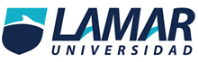 NOMBRE: (EQUIPO)TOPETE ARELLANO BRENDA IRAIS LTU779ANGUIANO MEDINA  JESSICA NAYELI LTU777MATERIA: SEMINARIO DE TITULACIÓN CARRERA: TURISMOSEMESTRE: 8º # DE ACTIVIDAD:" EL MARCO METODOLÓGICO O EL DISEÑO DE INVESTIGACIÓN"Estudios Explicativos: Este tipo de estudio busca el porqué de los hechos, estableciendo relaciones de causa- efecto.Metodología cualitativa: Es una investigación que se basa en el análisis subjetivo e individual, esto la hace una investigación interpretativa, referida a lo particular.Estudio de sujeto único: Se estudia un solo sujeto, es totalmente cualitativo y sus resultados no pueden emplearse para generalizar información.Atagua Marlyn, Donatti Danny, Ferrer Jesús, Guillent Yanixi, Maraima Ronmel, Márquez Carines, Morales Yolisbeth, Morejón Lissette. Sábado, 31 de julio de 2010  WEB: http://metodologia02.blogspot.mx/p/operacionalizacion-de-variables.html Técnica de Campo: La técnica de campo permite la observación en contacto directo con el objeto de estudio, y el acopio de testimonios que permitan confrontar la teoría con la práctica en la búsqueda de la verdad objetiva.La entrevistaLa entrevista es una técnica de recopilación de información mediante una conversación profesional, con la que además de adquirirse información acerca de lo que se investiga, tiene importancia desde el punto de vista educativo; los resultados a lograr en la misión dependen en gran medida del nivel de comunicación entre el investigador y los participantes en la misma.Según el fin que se persigue con la entrevista, ésta puede estar o no estructurada mediante un cuestionario previamente elaborado. Cuando la entrevista es aplicada en las etapas previas de la investigación donde se quiere conocer el objeto de investigación desde un punto de vista externo, sin que se requiera aún la profundización en la esencia del fenómeno, las preguntas a formular por el entrevistador, se deja a su criterio y experiencia.

Si la entrevista persigue el objetivo de adquirir información acerca de las variables de estudio, el entrevistador debe tener clara la hipótesis de trabajo, las variables y relaciones que se quieren demostrar; de forma tal que se pueda elaborar un cuestionario adecuado con preguntas que tengan un determinado fin y que son imprescindibles para esclarecer la tarea de investigación, así como las preguntas de apoyo que ayudan a desenvolver la entrevista.

Al preparar la entrevista y definir las propiedades o características a valorar (variables dependientes o independientes); es necesario establecer calificaciones, gradaciones cualitativas o cuantitativas de dichas propiedades que permitan medir con exactitud la dependencia entre las magnitudes estudiadas, así como calcular la correlación existente entre ellas aplicando métodos propios de la estadística matemática.El éxito que se logre en la entrevista depende en gran medida del nivel de comunicación que alcance el investigador con el entrevistado; la preparación que tenga el investigador en cuanto a las preguntas que debe realizar; la estructuración de las mismas; las condiciones psicológicas del investigado; la fidelidad a la hora de transcribir las respuestas y el nivel de confianza que tenga el entrevistado sobre la no filtración en la información que él está brindando; así como la no influencia del investigador en las respuestas que ofrece el entrevistado.

La entrevista es una técnica que puede ser aplicada a todo tipo de persona, aun cuando tenga algún tipo de limitación como es el caso de analfabetos, limitación física y orgánica, niños que posean alguna dificultad que le imposibilite dar respuesta escrita.

Aquella entrevista que está estructurada a partir de un cuestionario la información que se obtiene resulta fácil de procesar, no se necesita de un entrevistador muy diestro y hay uniformidad en el tipo de información que se obtiene; sin embargo esta alternativa no posibilita profundizar en los aspectos que surjan en la entrevista.La entrevista no estructurada es muy útil en estudios descriptivos, y en la fase del diseño de la investigación; es adaptable y susceptible de aplicarse a toda clase de sujetos y de situaciones; permite profundizar en el tema y requiere de tiempo y de personal de experiencia para obtener información y conocimiento del mismo. En ésta se dificulta el tratamiento de la información.Empleo De La EntrevistaCuando se considera necesario que exista interacción y diálogo entre el investigador y la persona.Cuando la población o universo es pequeño y manejable.Condiciones Que Debe Reunir El EntrevistadorDebe demostrar seguridad en sí mismo.Debe ponerse a nivel del entrevistado; esto puede esto puede conseguirse con una buena preparación previa del entrevistado en el tema que va a tratar con el entrevistado.Debe ser sensible para captar los problemas que pudieren suscitarse.Comprender los intereses del entrevistado.Debe despojarse de prejuicios y, en los posible de cualquier influencia empática.La ObservaciónEs una técnica que consiste en observar atentamente el fenómeno, hecho o caso, tomar información y registrarla para su posterior análisis.La observación es un elemento fundamental de todo proceso investigativo; en ella se apoya el investigador para obtener el mayor número de datos. Gran parte del acervo de conocimientos que constituye la ciencia ha sido lograda mediante la observación.
Existen dos clases de observación: la Observación no científica y la observación científica. La diferencia básica entre una y otra está en la intencionalidad: observar científicamente significa observar con un objetivo claro, definido y preciso: el investigador sabe qué es lo que desea observar y para qué quiere hacerlo, lo cual implica que debe preparar cuidadosamente la observación. Observar no científicamente significa observar sin intención, sin objetivo definido y por tanto, sin preparación previa.Pasos Que Debe Tener La ObservaciónDeterminar el objeto, situación, caso, etc. (que se va a observar)Determinar los objetivos de la observación (para qué se va a observar) Determinar la forma con que se van a registrar los datos Observar cuidadosa y críticamenteRegistrar los datos observadosAnalizar e interpretar los datosElaborar conclusiones Elaborar el informe de observación (este paso puede omitirse si en la investigación se emplean también otras técnicas, en cuyo caso el informe incluye los resultados obtenidos en todo el proceso investigativo)Recursos Auxiliares De La ObservaciónFichas 
Récords AnecdóticosGrabaciones
Fotografías
Listas  de chequeo de DatosEscalas, etc.Modalidades Que Puede Tener La Observación CientíficaLa Observación científica puede ser: Directa o IndirectaParticipante o no ParticipanteEstructurada o no EstructuradaDe campo o de LaboratorioIndividual o de EquipoObservación Directa y la IndirectaEs directa cuando el investigador se pone en contacto personalmente con el hecho o fenómeno que trata de investigar.Es indirecta cuando el investigador entra en conocimiento del hecho o fenómeno observando a través de las observaciones realizadas anteriormente por otra persona. Tal ocurre cuando nos valemos de libros, revistas, informes, grabaciones, fotografías, etc., relacionadas con lo que estamos investigando, los cuales han sido conseguidos o elaborados por personas que observaron antes lo mismo que nosotros.Observación Participante y no ParticipanteLa observación es participante cuando para obtener los datos el investigador se incluye en el grupo, hecho o fenómeno observado, para conseguir la información "desde adentro".
Observación participante es aquella en la cual se recoge la información desde afuera, sin intervenir para nada en el grupo social, hecho o fenómeno investigado. Obviamente, La gran mayoría de las observaciones son no participantes.Observación Estructurada y No EstructuradaObservación no Estructurada llamada también simple o libre, es la que se realiza sin la ayuda de elementos técnicos especiales.Observación estructurada es en cambio, la que se realiza con la ayuda de elementos técnicos apropiados, tales como: fichas, cuadros, tablas, etc, por lo cual se los la denomina observación sistemática.Observación de Campo y de LaboratorioLa observación de campo es el recurso principal de la observación descriptiva; se realiza en los lugares donde ocurren los hechos o fenómenos investigados. La investigación social y la educativa recurren en gran medida a esta modalidad.La observación de laboratorio se entiende de dos maneras: por un lado, es la que se realiza en lugares pre-establecidos para el efecto tales como los museos, archivos, bibliotecas y, naturalmente los laboratorios; por otro lado, también es investigación de laboratorio la que se realiza con grupos humanos previamente determinados, para observar sus comportamientos y actitudes.Observación Individual Y De EquipoObservación Individual es la que hace una sola persona, sea porque es parte de una investigación igualmente individual, o porque, dentro de un grupo, se le ha encargado de una parte de la observación para que la realice sola.Observación de Equipo o de grupo es, en cambio, la que se realiza por parte de varias personas que integran un equipo o grupo de trabajo que efectúa una misma investigación puede realizarse de varias maneras:Cada individuo observa una parte o aspecto de todo.Todos observan lo mismo para cotejar luego sus datos (esto permite superar las operaciones subjetivas de cada una) Todos asisten, pero algunos realizan otras tareas o aplican otras técnicas.Análisis de los datosImplica generar resultados que aporten evidencia a favor de la hipótesis, o en contra.Se analizan con métodos estadísticos, pues son el producto de mediciones que se representan por números.